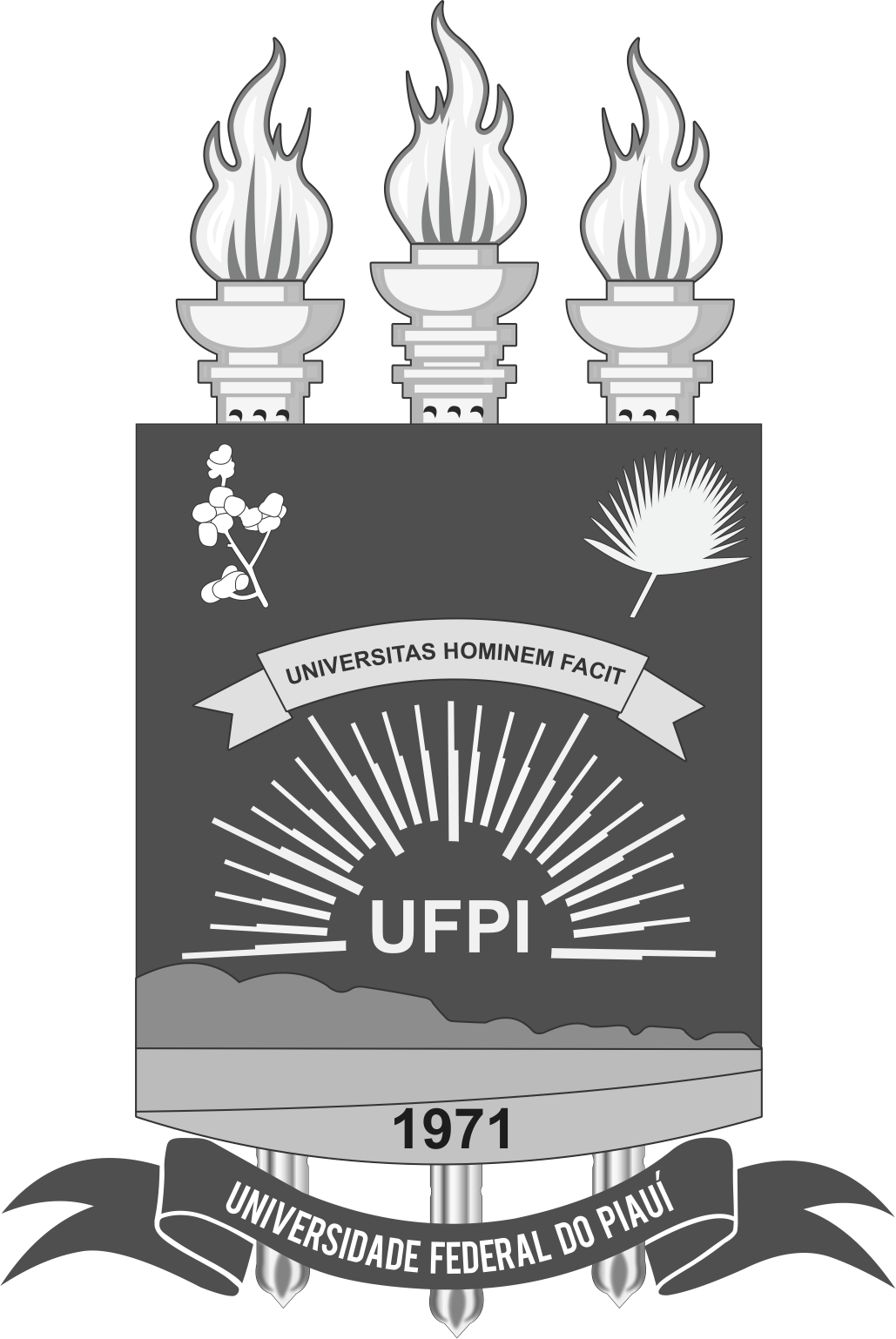 MINISTÉRIO DA EDUCAÇÃO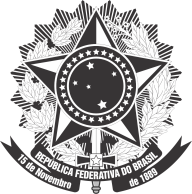 UNIVERSIDADE FEDERAL DO PIAUÍPRÓ-REITORIA DE ENSINO DE GRADUAÇÃOAo Prof. Dr. José Arimatéia Dantas Lopes, Magnifico Reitor da Universidade Federal do Piauí - UFPI___________________________________________________________________________, Nacionalidade______________________, Portador(a) da Carteira de Registro Nacional de Estrangeiro-RNE, Registro Geral (identidade) nº ________________, Órgão Emissor________,Passaporte nº _________________________, reside à rua_____________________________ nº_________, Bairro _________________________, CEP__________________, na cidade de _______________________, Estado_________, Telefone(DDD)________________________, e-mail_____________________, portador do diploma de graduação de nível superior em ___________________________________________________________________________, expedido pela ________________________________________________________________, localizada na cidade de ________________________________________________________,venho muito respeitosamente, requerer a Vossa Magnificência a revalidação do meu diploma expedido pela instituição supra mencionada, em obediência aos termos da legislação vigente e dos procedimentos administrativos dessa Instituição Federal de Ensino Superior.Nestes Termos,Pede Deferimento.Teresina, _____/_____/_____________________________________________Requerente 